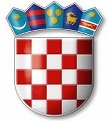 REPUBLIKA HRVATSKAVARAŽDINSKA  ŽUPANIJAGOSPODARSKA ŠKOLA VARAŽDINKlasa: 003-06/20-01/1Ur.broj: 2186-148-02-20-4Varaždin, 27. 5. 2020.						DNEVNI RED:Usvajanje zapisnika s prošle sjednice Školskog odboraDonošenje izmjena Godišnjeg plana i programa rada škole za školsku godinu 2019./2020. Donošenje izmjene plana upisa u školskoj godini 2020./2021.Prihvaćanje izvješća o prestanku radnog odnosa s radnicima kojima istječu ugovori o radu sklopljeni na određeno radno vrijemeIzvješće o stanju sigurnosti, provođenju preventivnih programa te mjerama poduzetim u cilju zaštite prava učenika za školsku godinu 2019./2020. Donošenje Odluke o kriterijima trošenja vlastitih i namjenskih prihodaRazno     Ad 1.       ODLUKA Školski odbor jednoglasno usvojio zapisnik s prošle sjednice Školskog odbora.Ad 2.ODLUKA Školski odbor jednoglasno prihvaća izmjene Godišnjeg plana i programa rada škole za školsku godinu 2019./2020.Ad 3.ODLUKA Školski odbor jednoglasno prihvaća Izmjene plana upisa u školskoj godini 2020./2021.Ad 4.ODLUKA Školski odbor jednoglasno prihvaća izvješće o prestanku radnog odnosa s radnicima kojima istječu ugovori o radu sklopljeni na određeno radno vrijeme.Ad 5.ODLUKA Školski odbor jednoglasno prihvatio Izvješće o stanju sigurnosti, provođenju preventivnih programa te mjerama poduzetim u cilju zaštite prava učenika za školsku godinu 2019./2020.Ad 6.ODLUKA Školski odbor jednoglasno donosi Odluku o kriterijima trošenja vlastitih i namjenskih prihoda.Ad 7.RaznoPod točkom Razno nije bilo dodatnih informacija.   ZAPISNIČAR                                               PREDSJEDNIK ŠKOLSKOG ODBORARenata Duvnjak                                                             Tomislav Purgarić